COLECTIVO MORALAniversario 94 del Natalicio de Fidel Alejandro Castro Ruz.94th Anniversary of the Birth of Fidel Alejandro Castro Ruz.Comité Editorial de la Revista INFODIR.RESUMEN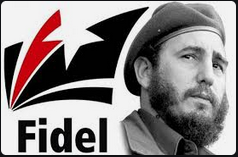 94 Aniversario del natalicio de Fidel Alejandro Castro Ruz, líder de la Revolución Cubana y estratega del Sistema de Salud cubano.Palabras clave: Fidel Castro Ruz, Salud Pública, Cuba.ABSTRACT94th anniversary of the birth of Fidel Alejandro Castro Ruz, leader of the Cuban Revolution and strategist of the Cuban Health System.Key words: Fidel Castro Ruz, Public Health, Cuba.A nuestros lectores:Hace 94 años, un día 13 de agosto, nace Fidel Alejandro Castro Ruz, quien poco tiempo después sería el líder máximo del pueblo de Cuba en el desarrollo de la Revolución Socialista, ejemplo e inspiración de los pueblos del mundo.Como el mismo se definió en una ocasión, es el estratega de la Salud Pública cubana, en ese contexto manifestó en la graduación de los estudiantes de medicina en el año 1999: “Nuestra misión es crear una doctrina con relación a la salud humana, demostrar un ejemplo de lo que puede hacerse en ese campo que es, luego el más sensible para cualquier persona en el mundo.”Su ejército de batas blancas alcanza hoy las dimensiones que previó y acumula reconocimientos por los resultados alcanzados en nuestro país y la colaboración en decenas de países, donde la Brigada “Henry Reeve” ha cumplido un rol esencial en lugares con condiciones difícilesSer fieles a su legado y garantizar la continuidad del socialismo cubano, próspero y sostenible, constituyen las metas principales de las actuales generaciones de cubanos; así lo demostramos en el enfrentamiento a la pandemia de la Covid-19 y a las constantes agresiones que mantiene el gobierno de los Estados Unidos de Norteamérica contra nuestro pueblo desde hace más de 60 años.El Comité Editorial de INFODIR, donde está la impronta de su ideal en cada uno de sus artículos, dedica modestamente este número de la revista al cumpleaños de Fidel. “Confiemos en el porvenir, entreguémonos de lleno a seguir adelante en nuestra tarea, y que cada año, cada mes y cada día sea un incremento más de nuestra disciplina, de nuestra conciencia, de nuestro entusiasmo, de nuestra solidez y de nuestra fuerza”, como nos señaló Fidel.Recibido: 13 de agosto de 2020. Aprobado: 13 de agosto de 2020.       Dr. Mario Acevedo Martínez. Director de la Revista INFODIR. Cuba Correo electrónico: acevedo@infomed.sld.cu 